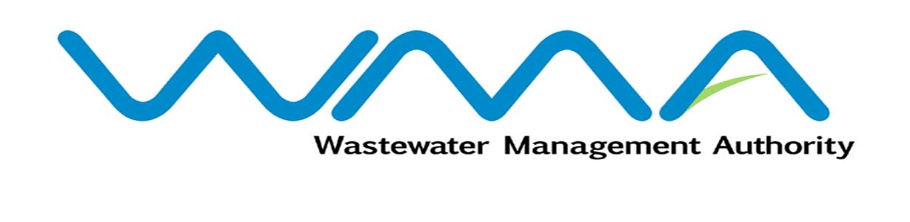 POST OF TECHNICIAN (MECHANICAL)Duties:Perform a variety of skilled work in the maintenance and repair of Sewerage Treatment Plant equipment.Execute daily inspection and regular examination for the mechanical equipment and make sure of their good functioning and safety and report mal-function to the Maintenance Engineer/Technical Supervisor.Ensure that repair work is performed from daily inspections or as reported by Plant Operators or immediate supervisor. Support Maintenance Engineer/Technical Supervisor for establishment of preventive maintenance planning and works.Execute all piping installation and repair work of the wastewater treatment plant as ordered by Maintenance Engineer.Support the Maintenance Engineer/Technical Supervisor in set up of periodic maintenance schedule.Perform maintenance and troubleshooting on electromechanical and dewatering equipment, air blowers, centrifuges, thickeners, surface and submersible, and air compressors.Prepare recommended spare parts.Maintain the cleanliness of the equipment etc. after maintenance and repair works have been completed.Adherence to all general occupational health and safety regulations.To work after normal working hours including weekend and public holidays if problem arises on site and whenever required.Perform any other ancillary duties.